KOMBINACIJE IZ TURNIRSKE PRAKSE 2002/2009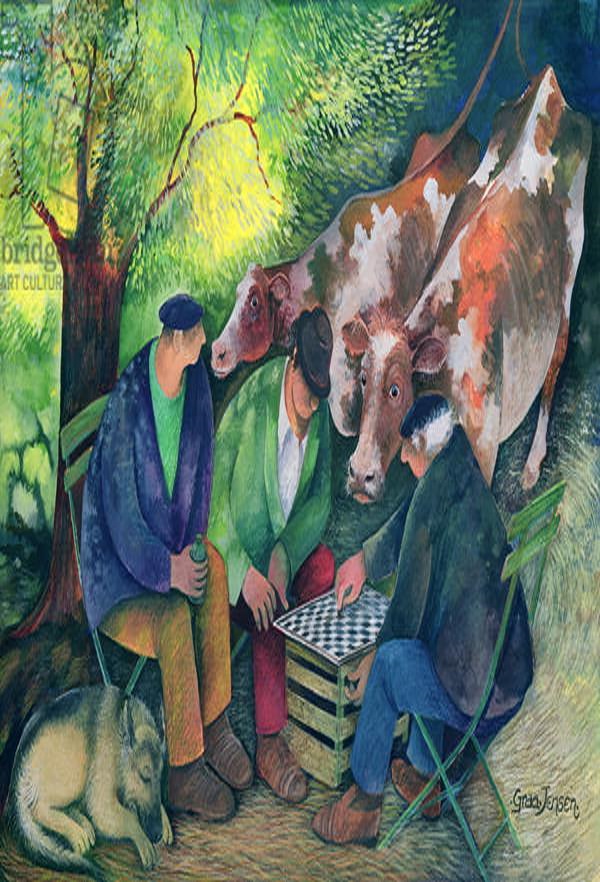 COMBINATIONS OF PRACTICE TOURNAMENT 2002/2009КОМБИНАЦИИ ТУРНИРНОЙ ПРАКТИКЕ 2002/2009VSEBINA CONTENTS СОДЕРЖАНИЕ1) Pravilo večine Majority rule Большинство ______________________________________ 4  Rešitve Solutions  Решения _________________________________________________________ 19  2) Prosti tempo Free tempo  Свободни темпо ____________________________________ 23  Rešitve Solutions Решения _________________________________________________________ 50  3) Prosti tempo (priprava) Free tempo (preparation)  Свободни темпо  (подготовка) _________________________________________________________________________ 58  Rešitve Solutions Решения _________________________________________________________ 69  4) Slaba menjava Bad exchange  Плохие замена __________________________________ 71  Rešitve Solutions Решения ________________________________________________________ 101  5) Udar začetnika Haarlem  Удар новичкa _______________________________________ 105  Rešitve Solutions Решения ________________________________________________________ 112  6) Mostiček Arch  Мостик __________________________________________________________ 114  Rešitve Solutions Решения ________________________________________________________ 122  7) Udar s peto Kung Fu  Удар »кaблуком« _______________________________________ 124  Rešitve Solutions Решения ________________________________________________________ 129  8) Bomba Bomb Бомба ____________________________________________________________ 131  Rešitve Solutions Решения ________________________________________________________ 137  9) Mejnik Restriction Ограничение ______________________________________________ 138  Rešitve Solutions Решения ________________________________________________________ 141  10) Udar na veliki diagonali Shot on a long diagonal Удар на длинные диагонали ___________________________________________________________________________ 142  Rešitve Solutions Решения ________________________________________________________ 147  11) Povratni udar Return shot Удар возврат ____________________________________ 149  Rešitve Solutions Решения ________________________________________________________ 153  12) Udar z robnim ploškom 35/16 Shot with edge piece 35/16 Удар с  бортоваю шашек 35/16 _______________________________________________________________________ 155  Rešitve Solutions Решения ________________________________________________________ 164  13) Polmesec Express Полумесяц ________________________________________________ 167  Rešitve Solutions Решения ________________________________________________________ 168  14) Udar Philippe Philippe shot Удар Филиппа _________________________________ 169  Rešitve Solutions Решения ________________________________________________________ 175  15) Odskok Ping pong Рикошет __________________________________________________ 178  Rešitve Solutions Решения ________________________________________________________ 185  16) Kljuka Hook Крюк _____________________________________________________________ 186  Rešitve Solutions Решения ________________________________________________________ 190  17) Udar z »zlatim« ploščkom Shot with »golden« piece Удар с »золотой« шашек _______________________________________________________________________________ 191  Rešitve Solutions Решения ________________________________________________________ 198  18) Kameleon Chamaeleon Хамелеон ____________________________________________ 199  Rešitve Solutions Решения ________________________________________________________ 200  19) Kraljevski udar Coup Royal Королевский удар ____________________________ 200  Rešitve Solutions Решения ________________________________________________________ 207  20) Weiss Weiss Вайсс _____________________________________________________________ 209  Rešitve Solutions Решения ________________________________________________________ 225  21) Napoleon Napoleon Наполеон _______________________________________________ 229  Rešitve Solutions Решения ________________________________________________________ 231  22) Udar s ploškom 45/6 Shot with piece 45/6 Удар с шашек 45/6 ________________________________________________________________________________________ 231  Rešitve Solutions Решения ________________________________________________________ 238  23) Lestev Ladder Лестница ______________________________________________________ 240  Rešitve Solutions Решения ________________________________________________________ 241  24) Udar na 1/50 Shot on 1/50 Удар в 1/50 _____________________________________ 242  Rešitve Solutions  Решения ________________________________________________________ 260  25) Udar na 2/49 Shot on 2/49 Удар в 2/49 _____________________________________ 265  Rešitve Solutions  Решения ________________________________________________________ 289  26) Udar na 3/48 Shot on 3/48 Удар в 3/48 _____________________________________ 295  Rešitve Solutions  Решения ________________________________________________________ 321  27) Udar na 4/47 Shot on 4/47 Удар в 4/47 _____________________________________ 328Rešitve Solutions Решения ________________________________________________________ 345  28) Udar na 5/46 Shot on 5/46 Удар в 5/46 _____________________________________ 350  Rešitve Solutions Решения ________________________________________________________ 368  29) Različne Others Другое ________________________________________________________ 374  Rešitve Solutions Решения ________________________________________________________ 396  30) V otvoritvi In the opening В дебюте __________________________________________ 402  Rešitve Solutions  Решения ________________________________________________________ 435  31) Spregledane Overlooked Пропущены _______________________________________ 442  Rešitve Solutions  Решения ________________________________________________________ 445KOMBINACIJE IZ TURNIRSKE PRAKSE 2002/2009Kombinacija je del igre v kateri ena stran z zaporednimi hodi dirigira nasprotnikove ploščke v neko določeno postavitev (formacijo), katera ji bo koristila za končni udarni hod. V igri dame obstaja nešteto kombinacij, zato se jih je nemogoče naučiti na pamet (mimogrede - nešteto jih še »čaka« na svoje »rojstvo«), zato je priporočljivo poznati (obvladati) le njihove mehanizme oziroma, taktične prijeme. Zbranih je 1.850 kombinacij (diagramov) in 1.922 primerov iz turnirske prakse v obdobju med letoma 2002 in 2009. Predstavljene bodo v obliki nalog po temah oziroma, taktičnih prijemih, kateri se pojavljajo v igri. Na predlog bralca/reševalca bodo rešitve (komentarji) oziroma imena akterjev in kraj kjer je bilo odigrano, podane na koncu posameznega poglavja - tako bodo naloge ostale vedno aktualne za testiranje našega napredka! Pa začnimo.Za izpeljavo kombinacije se koristi tri osnovne elemente (pomagala ali taktične prijeme) - in to so: pravilo večine, mostiček in "smrtonosni" prosti tempo.Zelo pomembno je dobro izračunati (videti) kakšna bo nastala postavitev (položaj) po končani ivedbi kombinacije, da se ne zalomi kot v naslednjem primeru:Prokupec Roufine - Mutulis Janis (Zoutelande 2005)1.34-29 19-23  2.40-34 14-19  3.33-28 10-14  4.38-33 17-22  5.28x17 11x22  6.42-38 19-24  7.47-42 14-19  8.31-26 22-27  9.32x21 16x27  10.37-31Diagram 1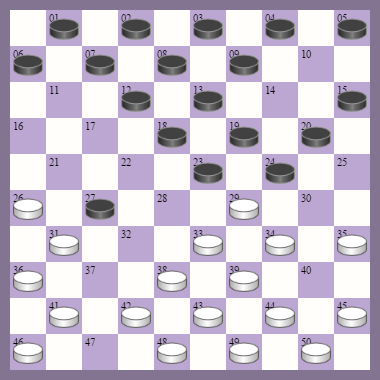 Črni je  videl (izračunal), da se lahko prebije do kraljice na polje 47: 10. ... 27-32  11.38x27 24-30  12.34x14 23x34  13.14x23 18x47.10. ... 27-32?  11.38x27 24-30?  12.34x14 23x34   13.39x30! (udarni hod, ki ga je črni spregledal (račun brez krčmarja) 19x10 in črni se je predal, saj je ostal z dvema ploščkoma manj.Če ne bi bilo belega ploščka na polju 39, bi bila kombinacija korektna.